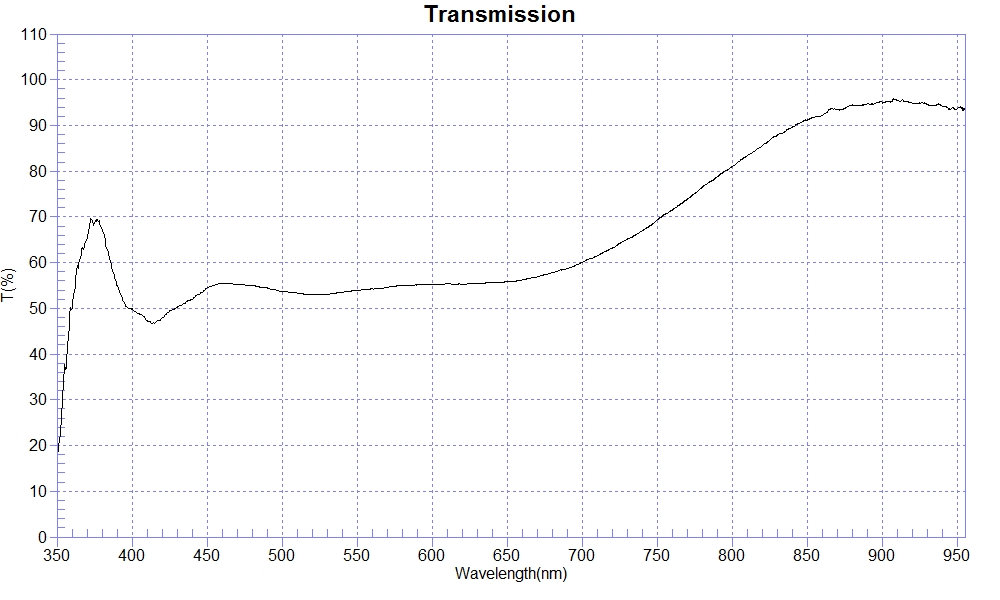 PRINT DATE :2023-03-20 下午 02:48:51OPERATOR :SAMPLE : T50-soda glass #230320-1T50% WL=429.54RANGE :400nm ～ 700nmMAX :60.05 , 699.9nm    MIN :46.78 , 413.5nm    AVERAGE :54.41nmT(%)nmT(%)nmT(%)40049.8751053.3562055.2941047.3752053.0063055.4342047.8553053.0664055.6543050.2054053.5265055.8744051.9955053.9466056.1945054.4856054.2567056.8646055.4457054.5768057.8247055.2158055.0069058.7148054.9159055.1270060.0749054.4760055.2250053.7661055.37